Dragi moji učenici, danas je dan za tehničku kulturu! Toooo  !!!Prije svega sve vas srdačno pozdravljam. Svi ste super (kaj ne?) i spremni ste za nove radne pobjede ovaj tjedan. Naravno, ako imate bilo kakvih pitanja javite mi se porukom na yammeru. Današnji zadatak je pogledati dvije kratke videolekcije.Linkovi:https://www.youtube.com/watch?v=2mLgI92OcRs&list=PL9Mz0Kqh3YKo3b4flGYsn1LXiaNNgNa-3&index=2https://www.youtube.com/watch?v=N2efrYwrVJQ&list=PL9Mz0Kqh3YKo3b4flGYsn1LXiaNNgNa-3&index=3Danas ne trebate ništa napisati, samo kada ste odgledali lekcije ispod poruke u yameru napišite mi povratnu informaciju- pogledao/pogledala sam lekcije. Molim vas i da kada pročitate obavijesti za nastavu, obavezno stavite like kao znak da ste vidjeli poruku i da taj dan sudjelujete u nastavi tehničke kulture.Eto, danas nemate puno zadataka za napraviti iz tehničkog.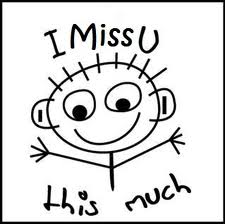 Pozdrav, vaša učiteljica Kristina